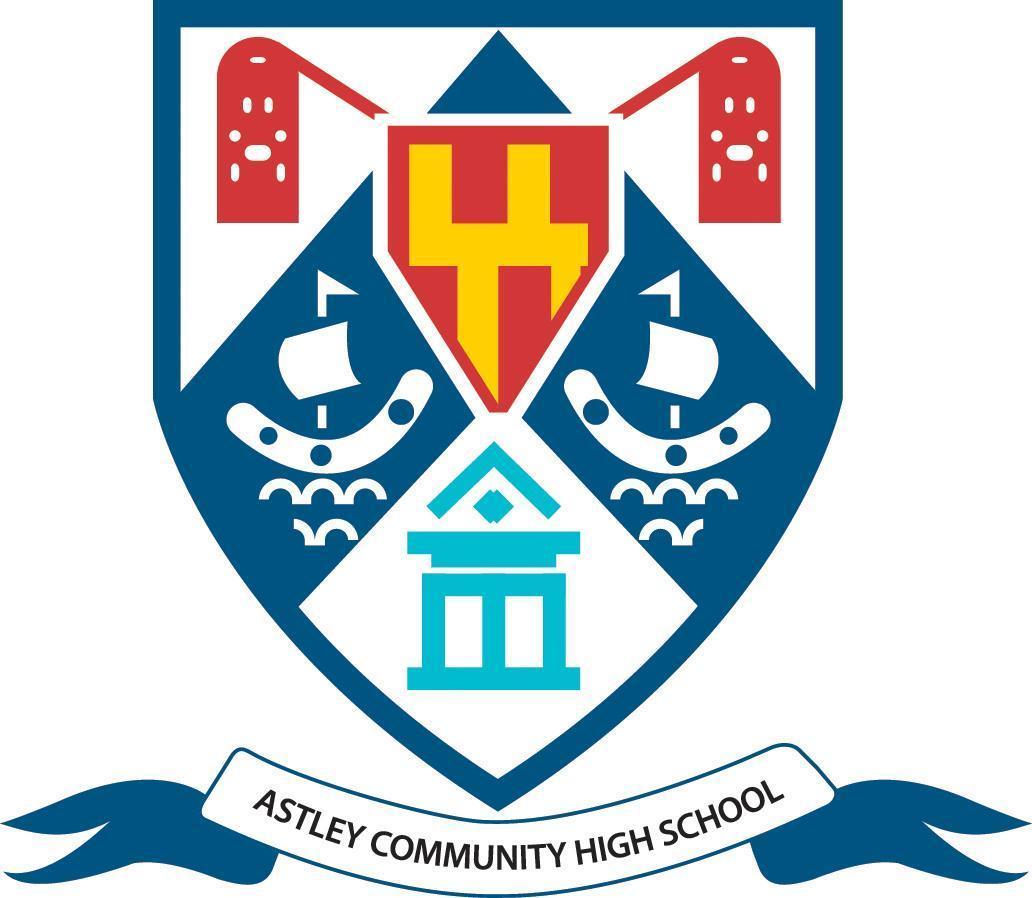 Seaton Valley Federation of SchoolsElsdon AvenueSeaton DelavalTyne and WearNE25 0BP 0191 237 1505Level 3 Apprentice Teaching Assistant 30 hours per week Monday to Friday Minimum WageEffective support for students with special educational needs and/or disabilities is a key priority across the Seaton Valley Federation of Schools in order to help all students to achieve their full potential.  This role is  within a team of Teaching Assistants who work across our schools, working under the direction of the SENDCO and Assistant Headteacher SEND/Disadvantaged. This role will be based in Seaton Sluice Middle School working with students in years 5 to 8.Learning support staff provide support in the classroom and help to make a difference to learning in our schools. You will play a vital role in the classroom by ensuring pupils get the most out of their lessons and reach their full potential. 
You will help them learn, monitor work and help raise their self esteem. You will need to be very resilient and dedicated to the wellbeing of our young people.
Duties may involve supporting an individual or a group of pupils with a particular assignment, or providing invaluable general support to the teacher in the classroom, which makes the work very rewarding.You will have good numeracy and literacy skills and be comfortable working with students. You must be reliable and punctual, friendly and polite, be proactive with the ability to show initiative and have the desire to develop in the role. You will also need to be able to form effective relationships with staff.This post will be based at Seaton Sluice Middle School which along with Astley Community High School and Whytrig Middle School, which are co-located in Elsdon Avenue in Seaton Delaval, form the Seaton Valley Federation of Schools. The three schools share a single governing body. We are committed to safeguarding and promoting the welfare of children and young people and expect all staff to share this commitment.  An enhanced criminal records check is required for this post.Interested in applying? A completed application form and criminal records declaration form must be submitted by 12 noon on Friday 21 May 2021 by e-mail to vacancies@svf.org.uk or by post to Mrs J Das, HR Officer at at the above address.Further information about all of our current vacancies is available at www.svf.org.uk/vacancies	